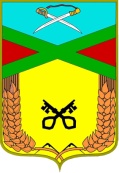  Администрация сельского поселения «Даурское» Муниципального района «Забайкальский район»РАСПОРЯЖЕНИЕ 14 декабря 2020 г.                                                                                               № 30п.ст. Даурия  Об отмене распоряжения администрации сельского поселения «Даурское» № 4 от 03.02.2009 года  «О порядке сбора и обмена информацией в области защиты населения и территории сельского поселения «Даурское» от чрезвычайных ситуаций природного  и техногенного  характера»В соответствии с частью 4 статьи 14 Федерального закона от 0610.2003 № 131-ФЗ « Об общих принципах организации местного самоуправления в Российской Федерации» участие в предупреждении и ликвидации последствий чрезвычайных ситуаций в границах поселения, организация и осуществление мероприятий по территориальной обороне и гражданской обороне, защите населения и территории поселения от чрезвычайных ситуаций природного и техногенного характера  в границах сельских поселений с 01.01.2015 года относится к вопросам местного значения муниципального района,  1.Отменить  распоряжение администрации сельского поселения «Даурское» № 4 от 03.02.2009 года  «О порядке сбора и обмена информацией в области защиты населения и территории сельского поселения «Даурское» от чрезвычайных ситуаций природного  и техногенного  характера».2.Настоящее постановление опубликовать на официальном сайте сельского поселения «Даурское».Глава сельского поселения «Даурское»		          		Е.В.Антонцева